Guide to writing an Environmental Policy
An environmental policy is a document to communicate a company’s environmental impact, the steps taken to reduce it and the governance surrounding the monitoring of progress. A good environmental policy will be concise, easy to follow and periodically reviewed.Step 1: Describe your starting pointOutline the details or your business:Who you areWhat you doWhere you are based Who is your client base/audienceDefine your largest environmental impacts and support your claims with data (you can use albert to identify these)List all your potential stakeholders (office staff, crew, cast, suppliers, sub-contractors, studios, audiences etc.)
Step 2: Set your goalsSet out measurable, achievable and realistic targets which are relevant to your company practices and time-scales.Provide information on how these targets will be achieved. This should include;Who will take responsibility for achieving targets at each level of your organisationHow you will observe legal compliances (if appropriate)Plans for continual improvement
Step 3: CommunicateGet your environmental policy agreed and signed off by senior member of the teamShare and publicise your environmental policy with all of these identified groups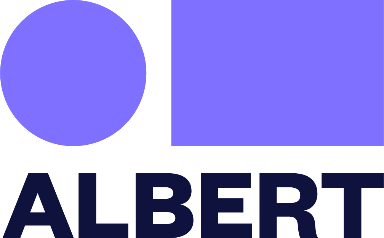 